                                                       							Warszawa, 28.03.2024 r. 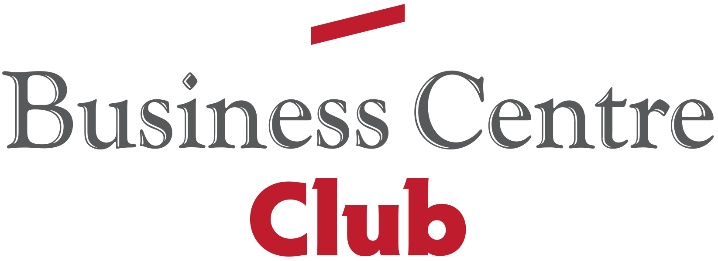 nowa szansa na usprawnienie dialogu Z PRZEDSIĘBIORCamiPowołany przez ministra rozwoju i technologii Krzysztofa Hetmana Zespół ds. Deregulacji i Dialogu Gospodarczego, w którego skład wchodzi aż 18 organizacji pracodawców, ma szansę wpłynąć na poprawienie jakości dialogu społecznego oraz na tworzenie przepisów, które wreszcie będą przyjazne przedsiębiorcom.Minister Hetman od początku pełnienia funkcji spotyka się z przedstawicielami przedsiębiorców. Jestem absolutnie przekonany, że nie można tworzyć regulacji gospodarczych                   w oderwaniu od osób, których one dotyczą - podkreślał minister w komunikacie Ministerstwa Rozwoju i Technologii.Każdą formę dialogu z przedsiębiorcami BCC wita z zadowoleniem. Tym większym, że przez ostatnie lata dialog ten nie był na zadawalającym poziomie m.in. poprzez nagminne pomijanie przez wcześniejszy rząd Rady Dialogu Społecznego w konsultowaniu istotnych rozwiązań prawnych oraz projektów ustaw. Z satysfakcją obserwujemy zmiany w podejściu nowego rządu do konsultacji najważniejszych spraw dotyczących przedsiębiorców z samymi zainteresowanymi. Deregulacja jest bardzo ważną kwestią, która dotyczy wielu obszarów polskiej, przeregulowanej gospodarki. Dlatego przedsiębiorcy wiążą z nią duże nadzieje.                                 - mówi Łukasz Bernatowicz, prezes Związku Pracodawców Business Centre Club- W ostatnich latach byliśmy często pomijani w procesie legislacyjnym. Czas  na skonsultowanie projektu ustawy wynosił niejednokrotnie 24 h albo projekt nie był w ogóle konsultowany. Nadużywana była parlamentarna ścieżka legislacyjna, która nie wymaga - w odróżnieniu od ścieżki rządowej - konsultacji społecznych. Nawet jeżeli jakiś projekt był z nami uzgadniane to uwagi płynące ze strony przedsiębiorców nie były uwzględniane czego najlepszym przykładem jest pakiet ustaw pn. Polski Ład. - dodał Bernatowicz.W badaniu przeprowadzonym w 2023 roku przez BCC wśród 2 000 przedsiębiorców 83 % ankietowanych oceniło dialog społeczny w Polsce jako mało skuteczny. Takie działanie jak powołanie Zespołu ds. Deregulacji i Dialogu Gospodarczego mają szansę diametralnie zmienić te opinie. Nowy zespół powołany przez Ministra Rozwoju i Technologii pomoże bowiem w jeszcze szerszym włączeniu przedstawicieli przedsiębiorców w proces identyfikacji trudności jakie stoją przed polskim biznesem i pomoże w ich rozwiązywaniu. - O taki właśnie partnerski dialog Business Centre Club zabiegał przez całą swoją kadencję przewodniczenia Radzie Dialogu Społecznego. W tym duchu stworzyliśmy również cykl spotkań z politykami Rozmowy o gospodarce, podczas którego dyskutujemy o najbardziej palących dla środowiska przedsiębiorców problemach i przedstawiamy konkretne propozycje rozwiązań. Gościem jednego z ostatnich spotkań by Minister Krzysztof Hetman.”                            – podsumował Łukasz Bernatowicz.Kontakt dla mediów:Agencja Open Minded Group: pr@openmindedgroup.plRenta Stefanowska (BCC): renata.stefanowska@bcc.pl  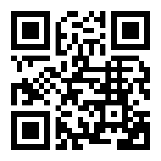 Business Centre Club to największa w kraju ustawowa organizacja indywidualnych pracodawców. Członkowie Klubu zatrudniają ponad 400 tys. pracowników, przychody firm to ponad 200 miliardów złotych, a siedziby rozlokowane są w 250 miastach. Na terenie Polski działają 22 loże regionalne. Do BCC należą przedstawiciele wszystkich branż, międzynarodowe korporacje, instytucje finansowe i ubezpieczeniowe, firmy telekomunikacyjne, najwięksi polscy producenci, uczelnie wyższe, koncerny wydawnicze i znane kancelarie prawne. Członkami BCC – klubu przedsiębiorców są także prawnicy, dziennikarze, naukowcy, wydawcy, lekarze, wojskowi i studenci. Business Centre Club w mediach społecznościowych: LinkedIn > Facebook > Twitter >